РЕПУБЛИКА СРБИЈА 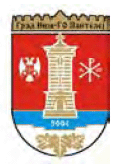 ГРАД НИШГРАДСКА ОПШТИНА ПАНТЕЛЕЈБрој ЈН: Д-1.1.5Број:    404-51/18-02      Датум: 28.12.2018.год.На основу члана 55. Став 1. Тачка 8. и члана 57. и 116. Закона о јавним набавкама  („Сл.гласник РС“ број 124/2012 и 14/2015 ) Градска општина Пантелеј објављујеОБАВЕШТЕЊЕо закљученом уговору	У отвореном поступку јавне набавке за набавку добара-подземних контејнера ОРН-44613700, ЈН број Д-1.1.5, наручилац је донео одлуку о додели уговора на основу које је закључен следећи уговор о јавној набавци:Уговор бр.726/18-02 од 27.12.2018.године са „Корали“ДОО  Конарево 206, Краљево, за набавку добара-подземних контејнера, уговорене вредности 8.278.781,00 динара без ПДВ-а.Укупна уговорена вредност јавне набавке износи 8.278.781,00 динара без ПДВ-а, односно   9.934.537,20 динара са ПДВ-ом.Критеријум за доделу уговора у овом поступку је најнижа понуђена цена.	Наручилац је у овом поступку примио једну понуду.Понуда понуђача „Корали“ доо, Конарево бр.206, Краљево, заведена под бројем 404-63/18-02, од 10.12.2018 за 23 подземна контејнера, врсте, техничких карактеристика, квалитета и описа датог у конкурсној документацији, износи  8.278.781,00 динара без ПДВ-а, односно, 9.934.537,20 динара са ПДВ-ом.	Наручилац је донео Одлуку о додели уговора дана 17.12.2018.године.	Уговор са наведеним добављачем закључен је дана 27.12.2018.године.	Рок за извршење Уговора је 90 дана од дана закључења уговора.                                                                 Комисија за спровођење јавне набавке